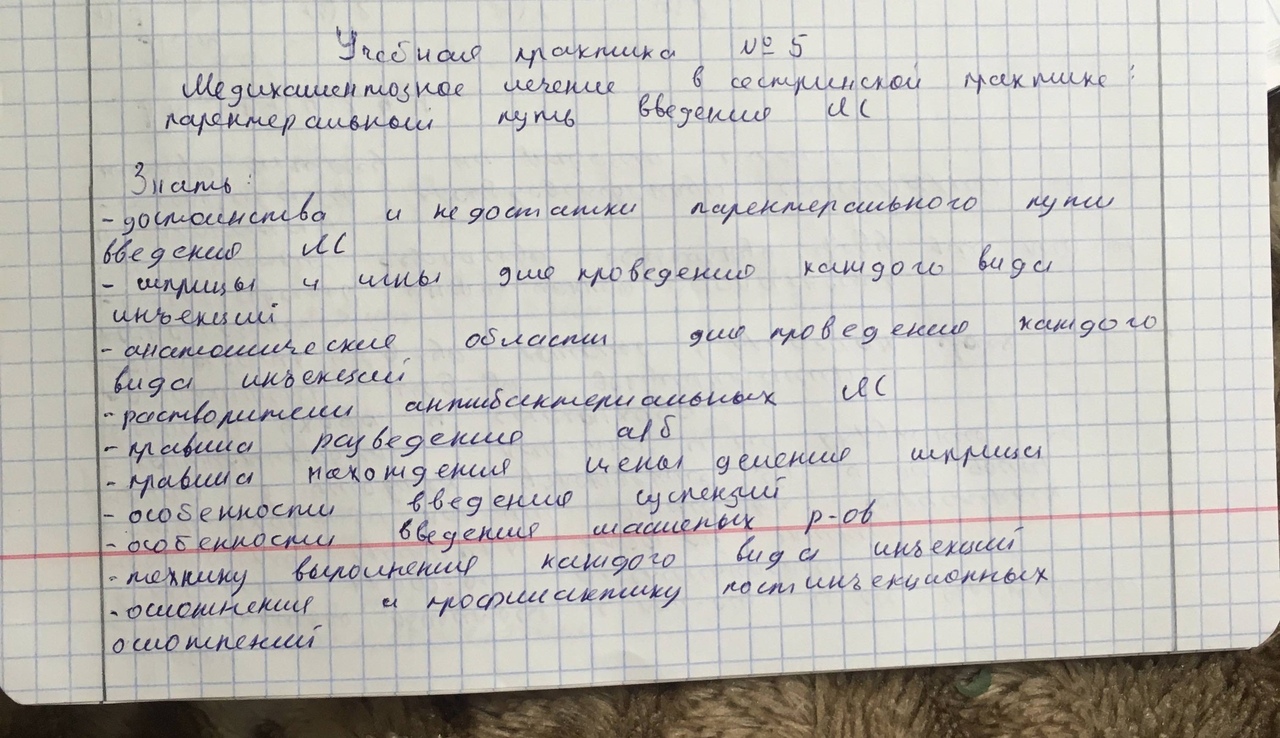 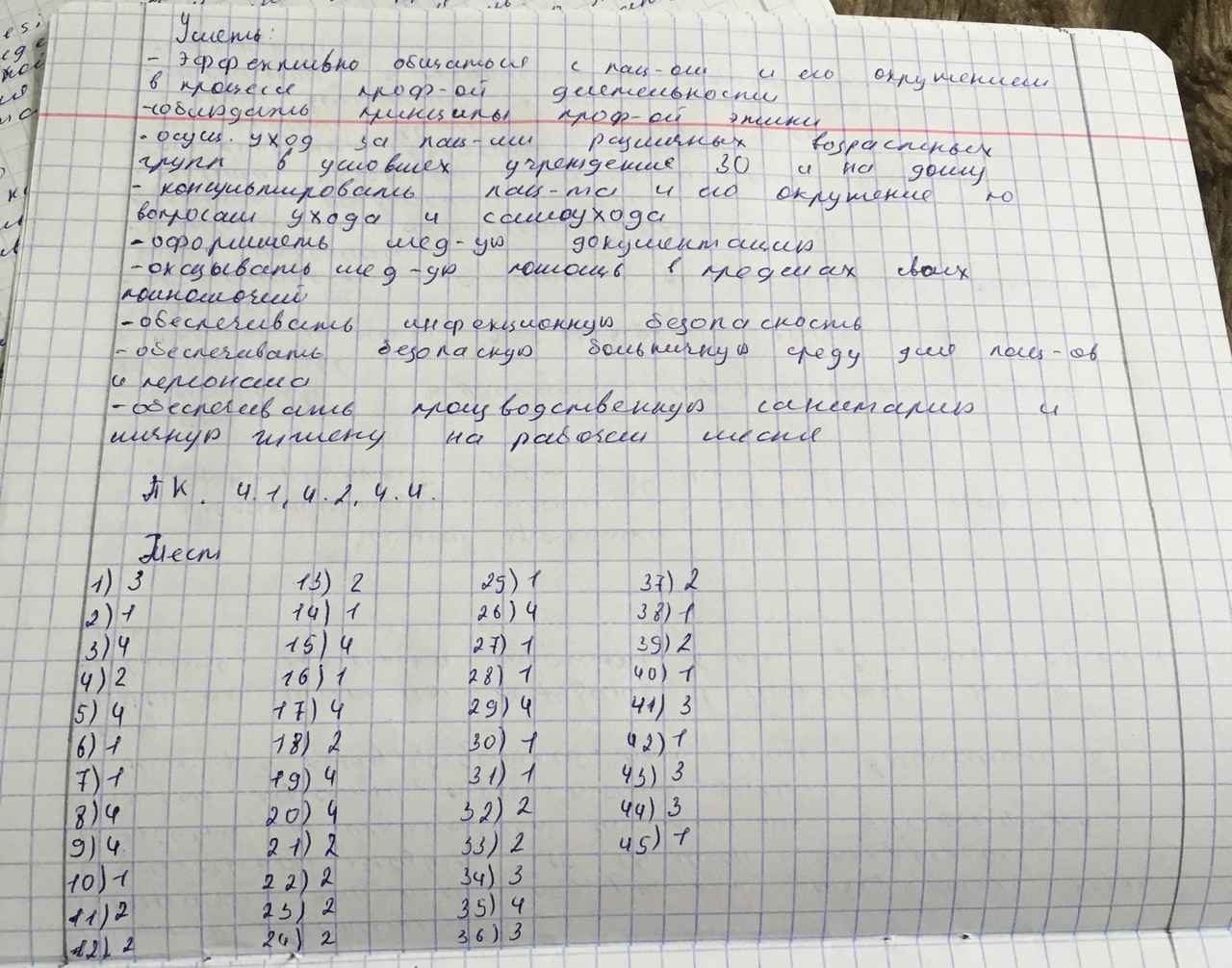 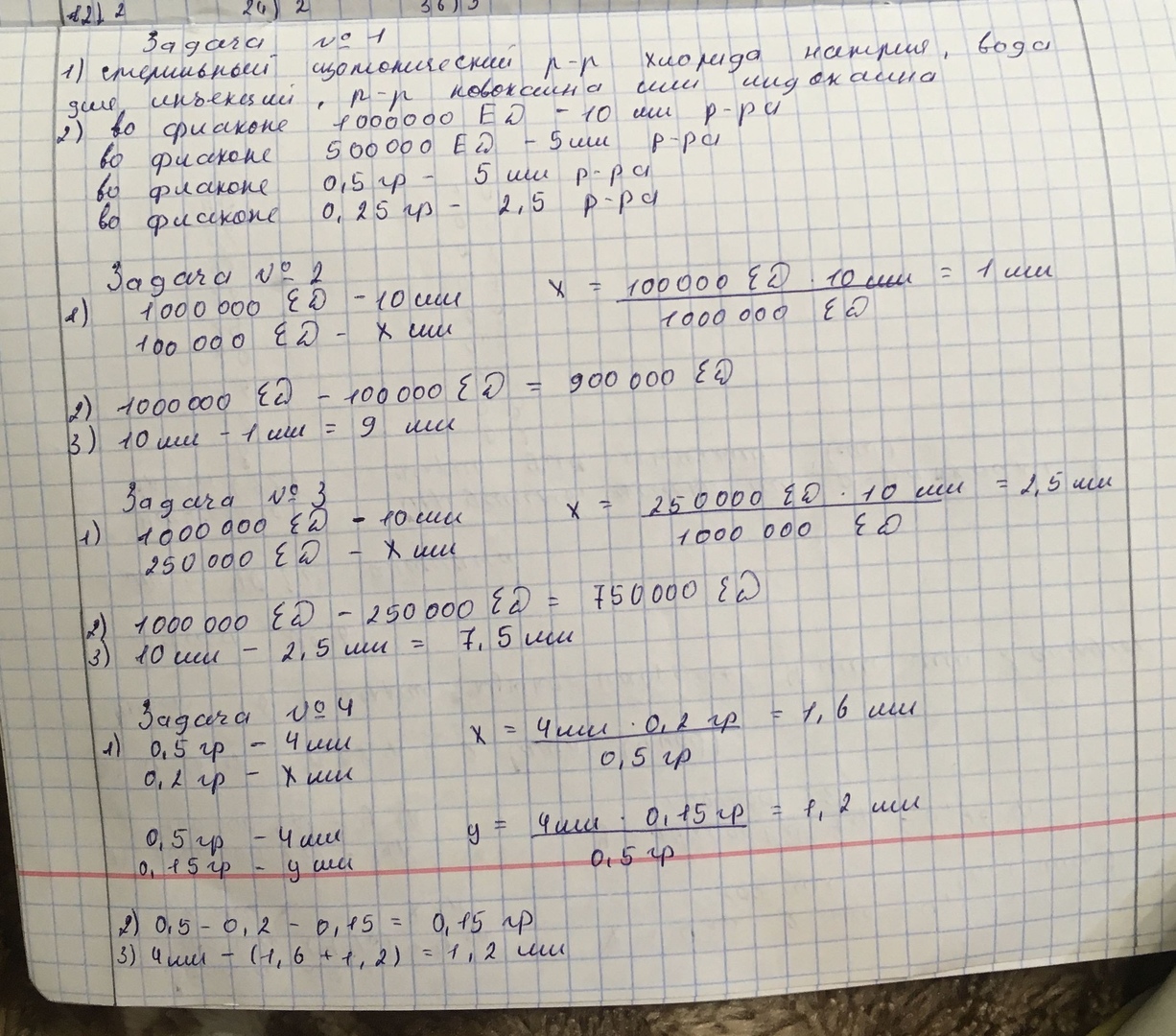 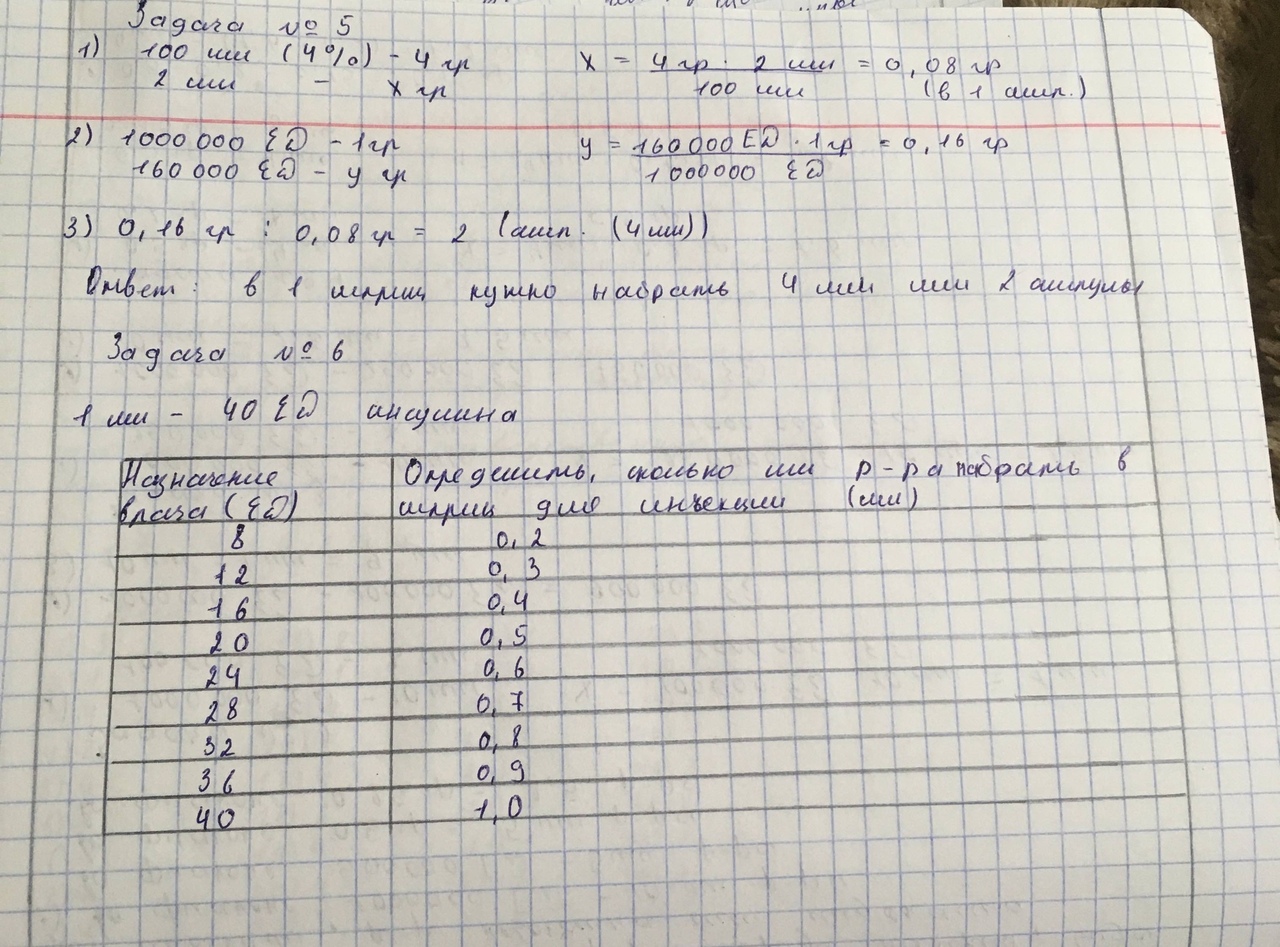 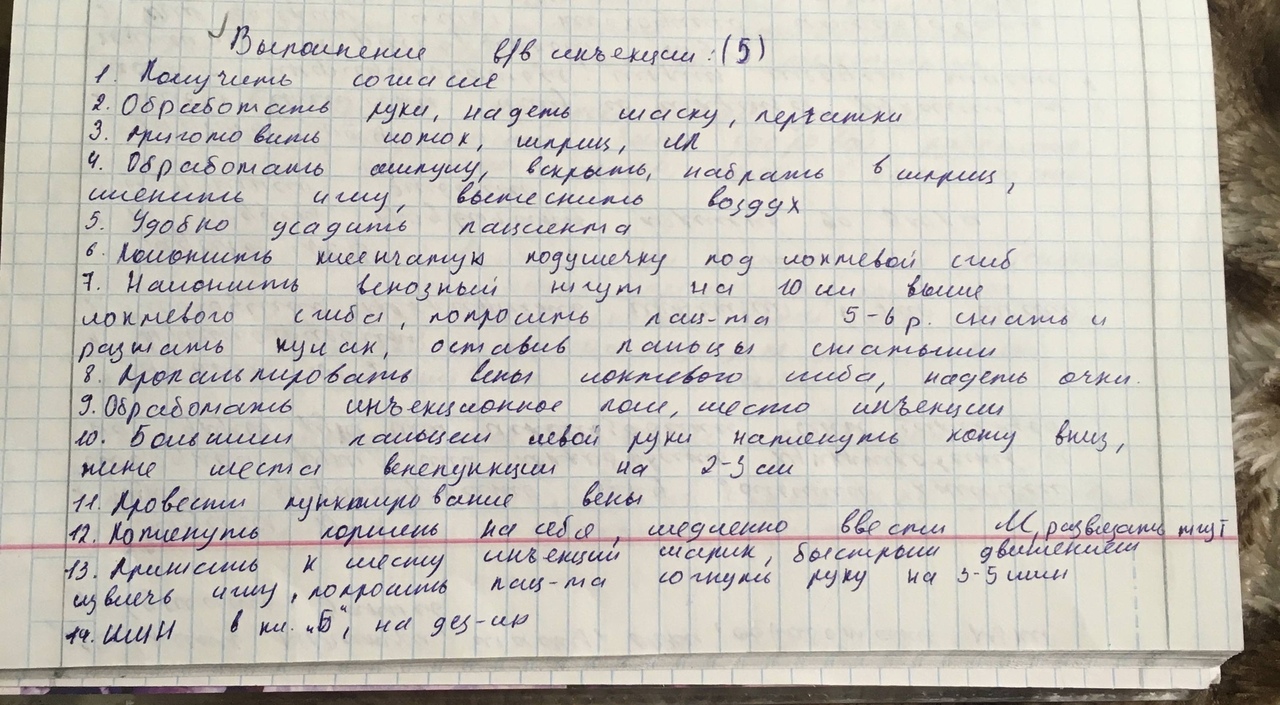 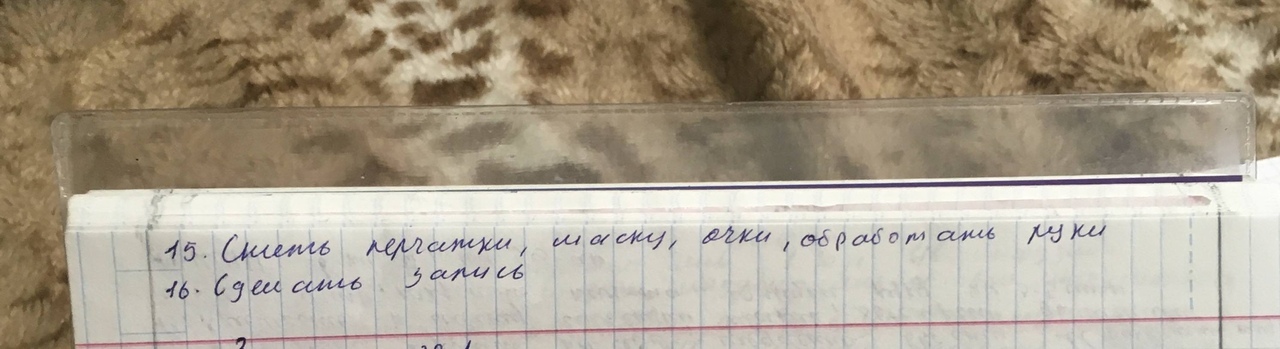 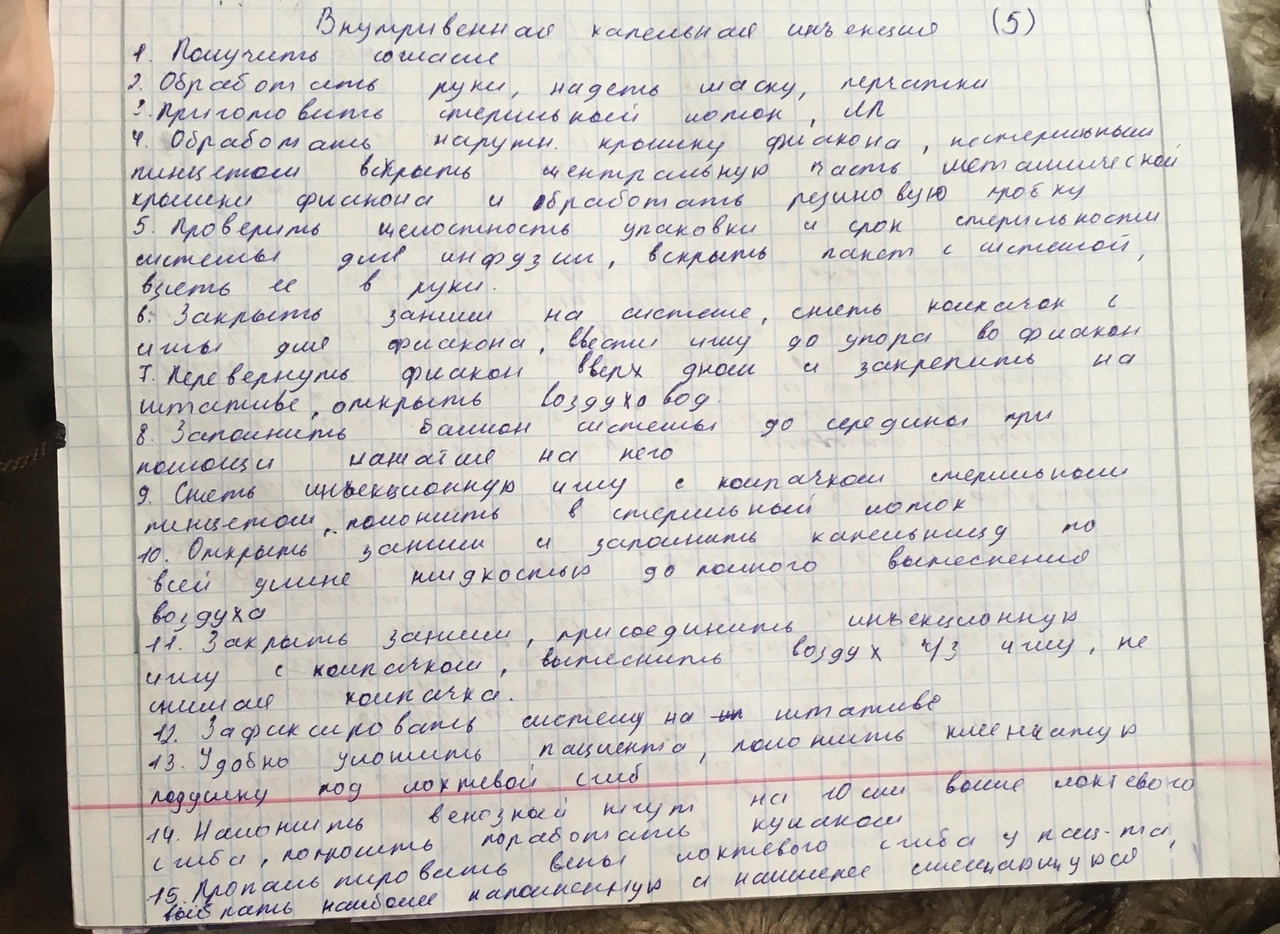 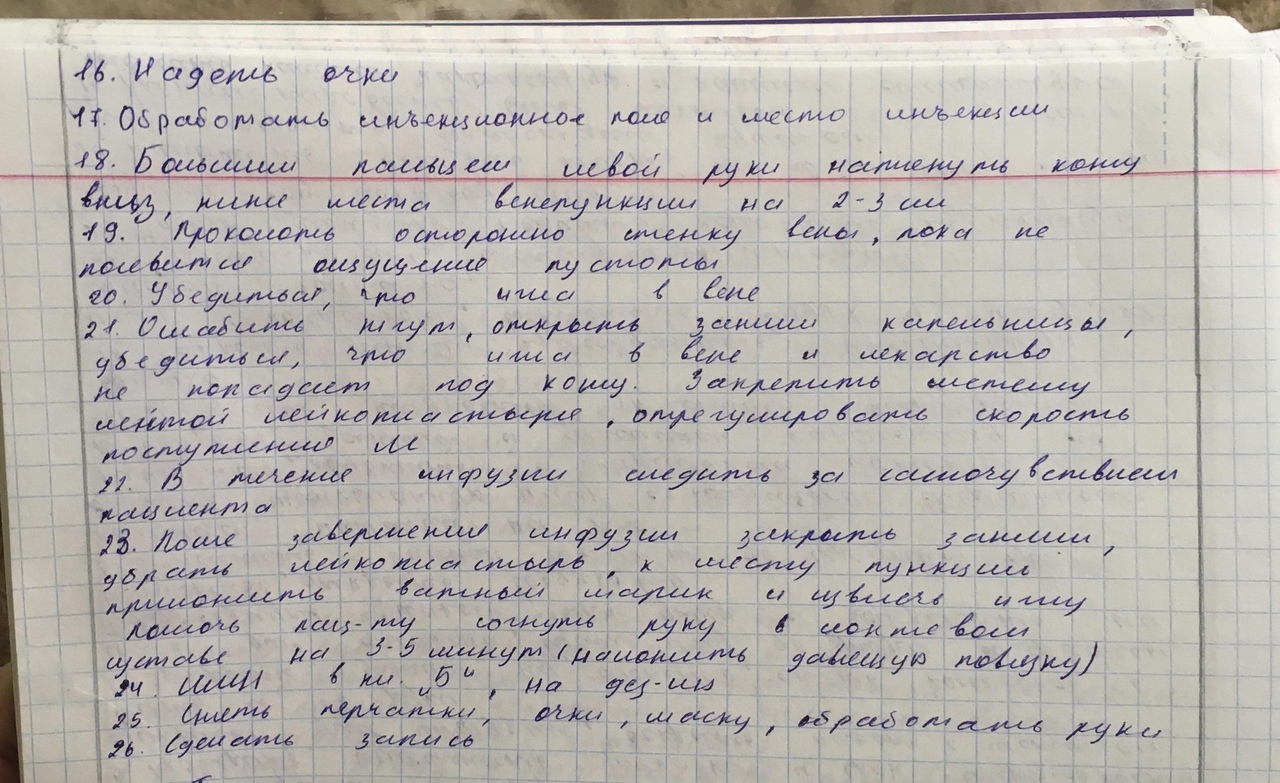 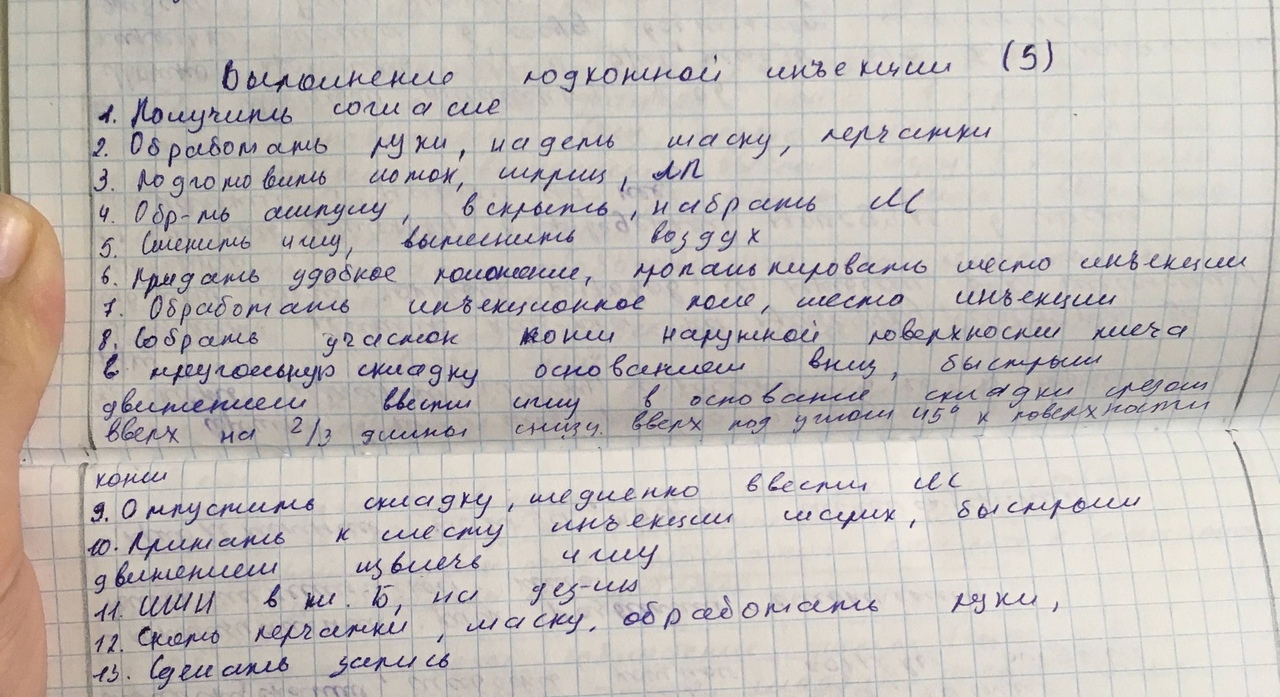 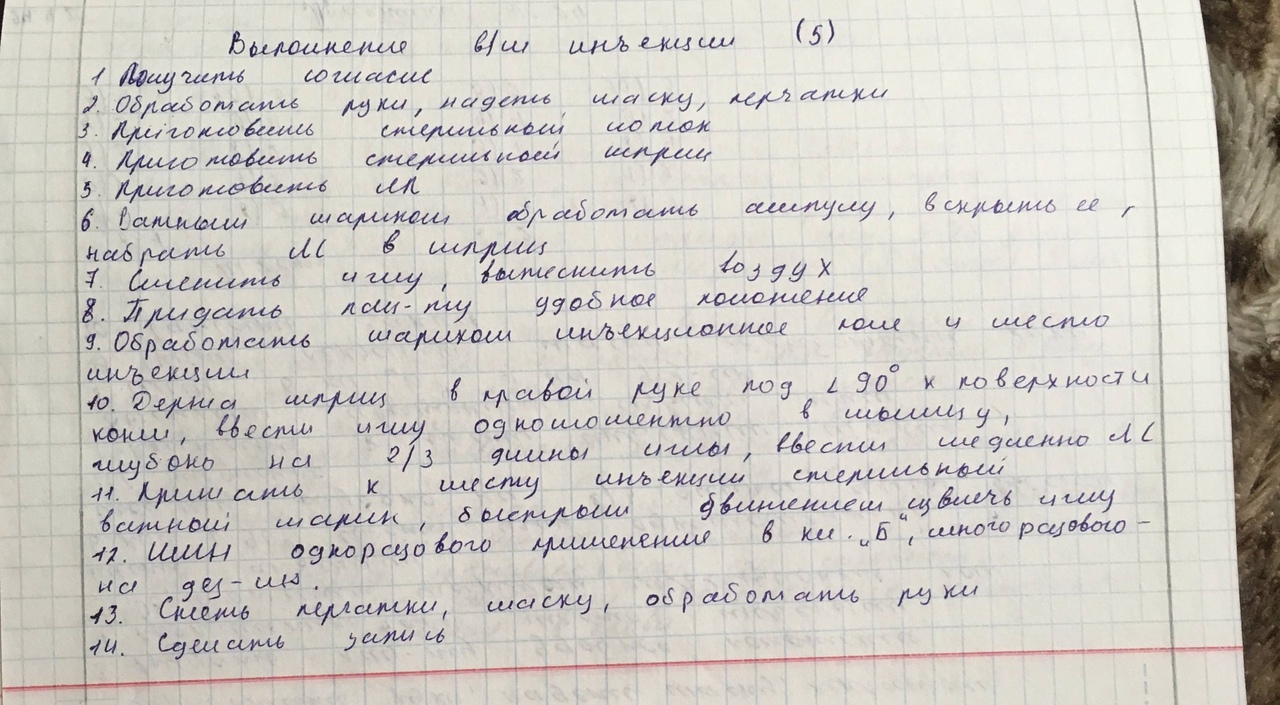 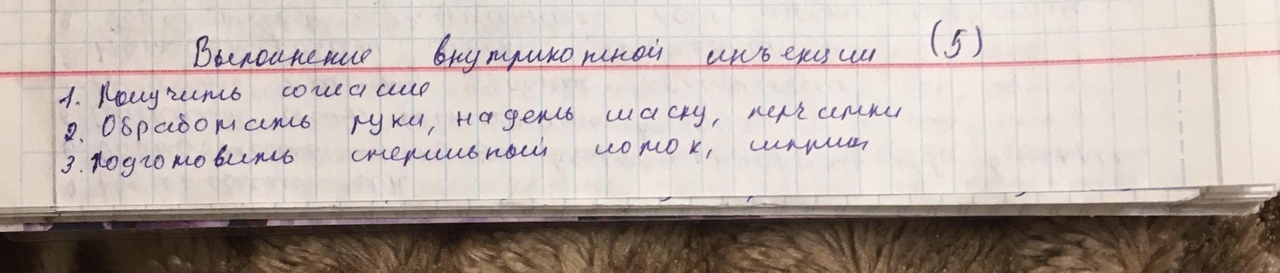 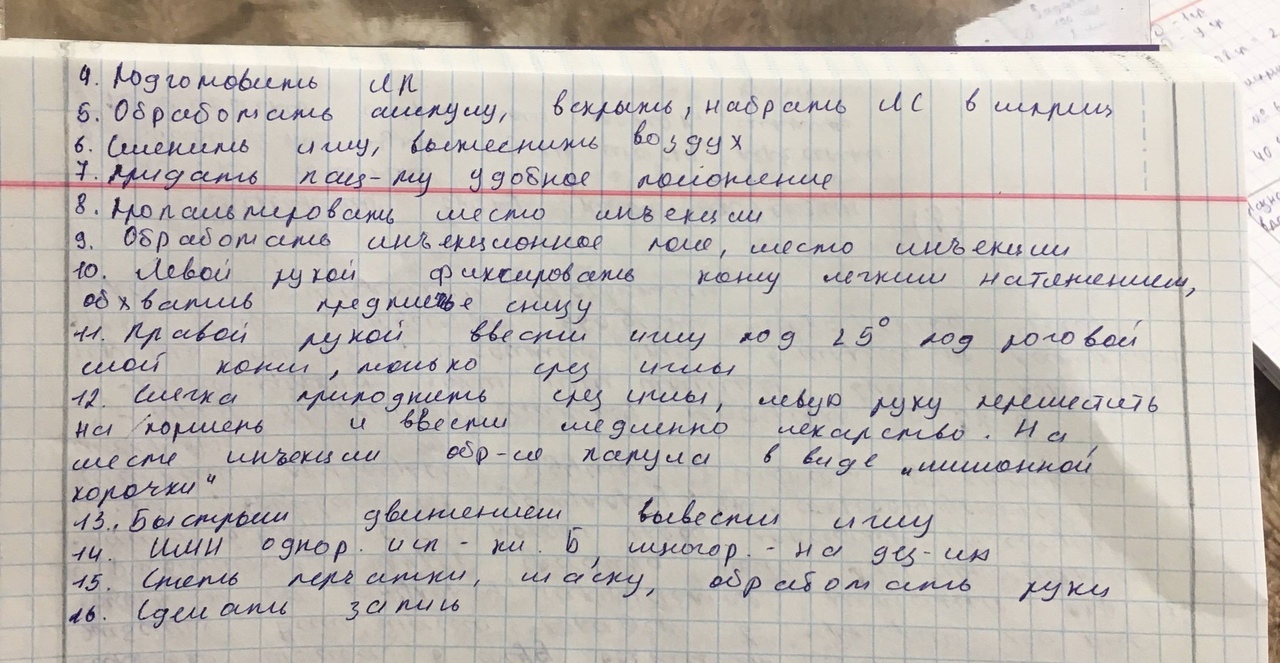 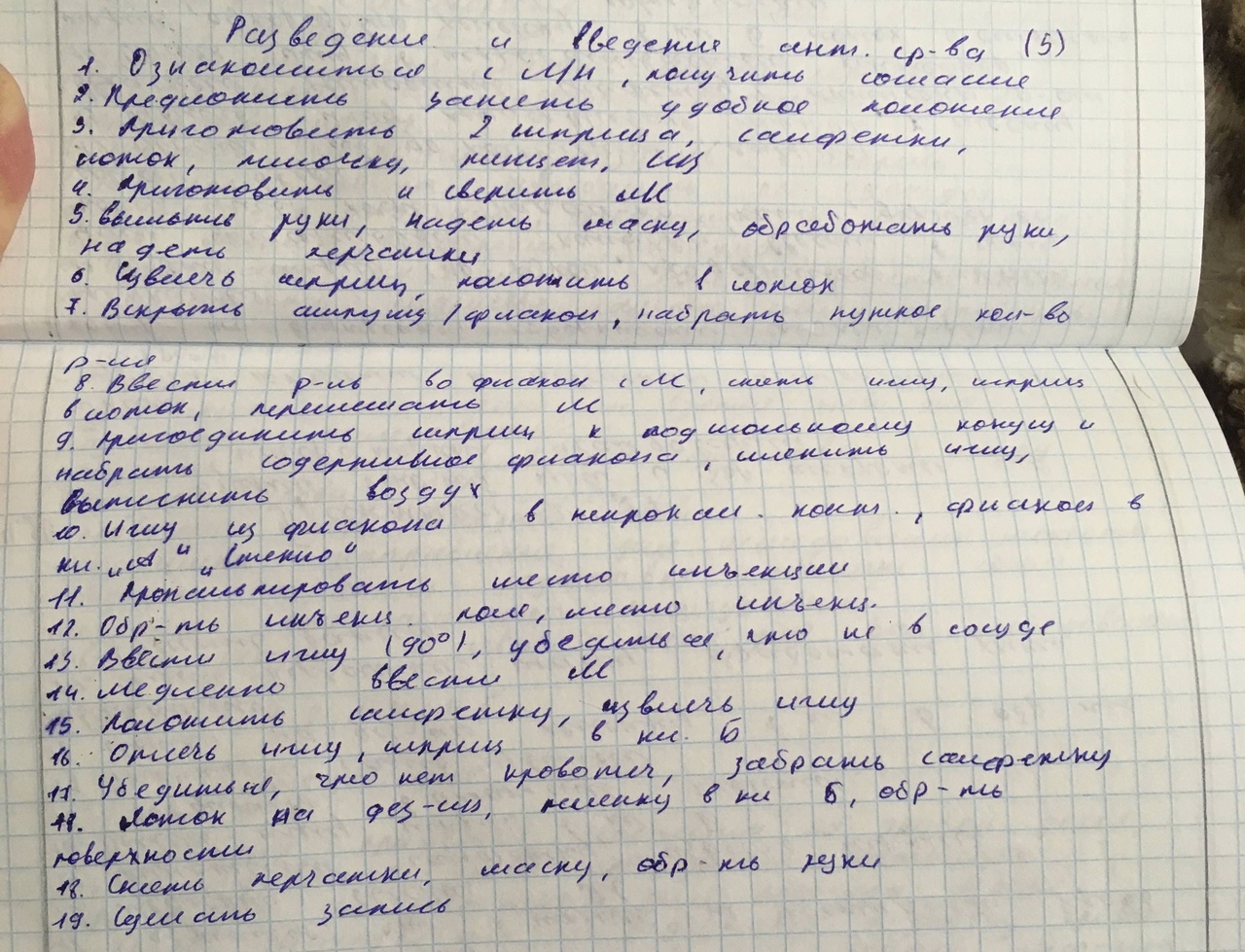 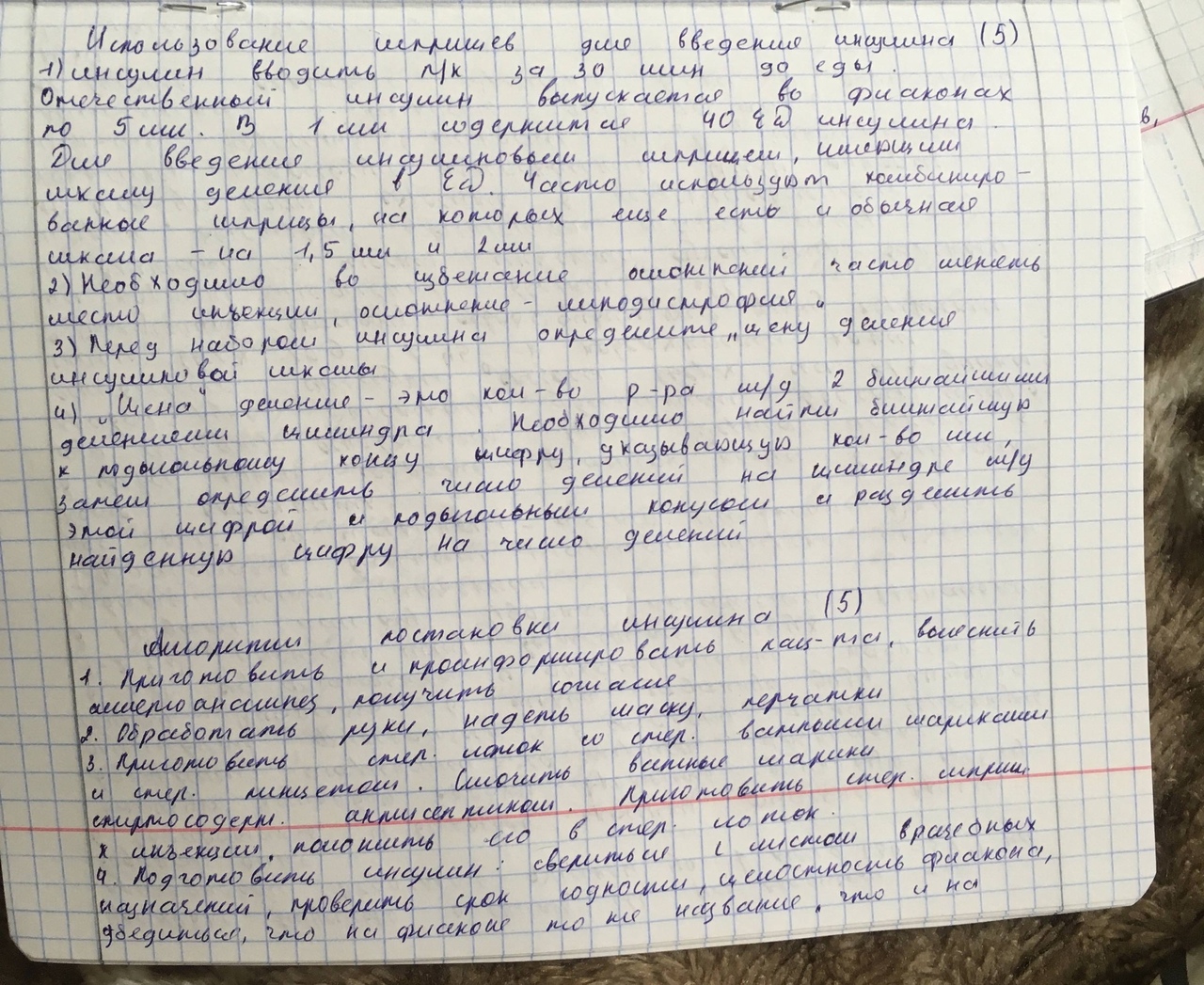 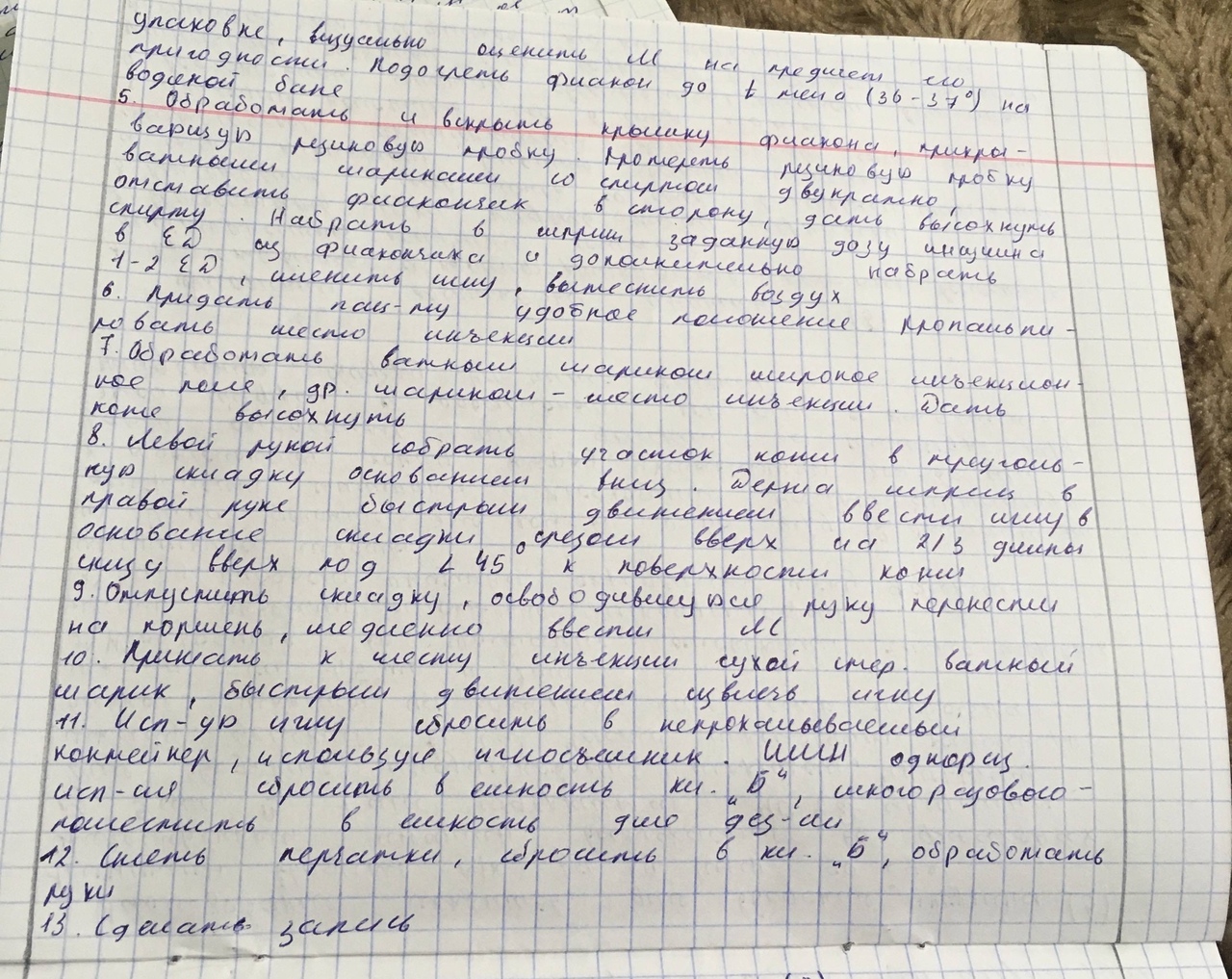 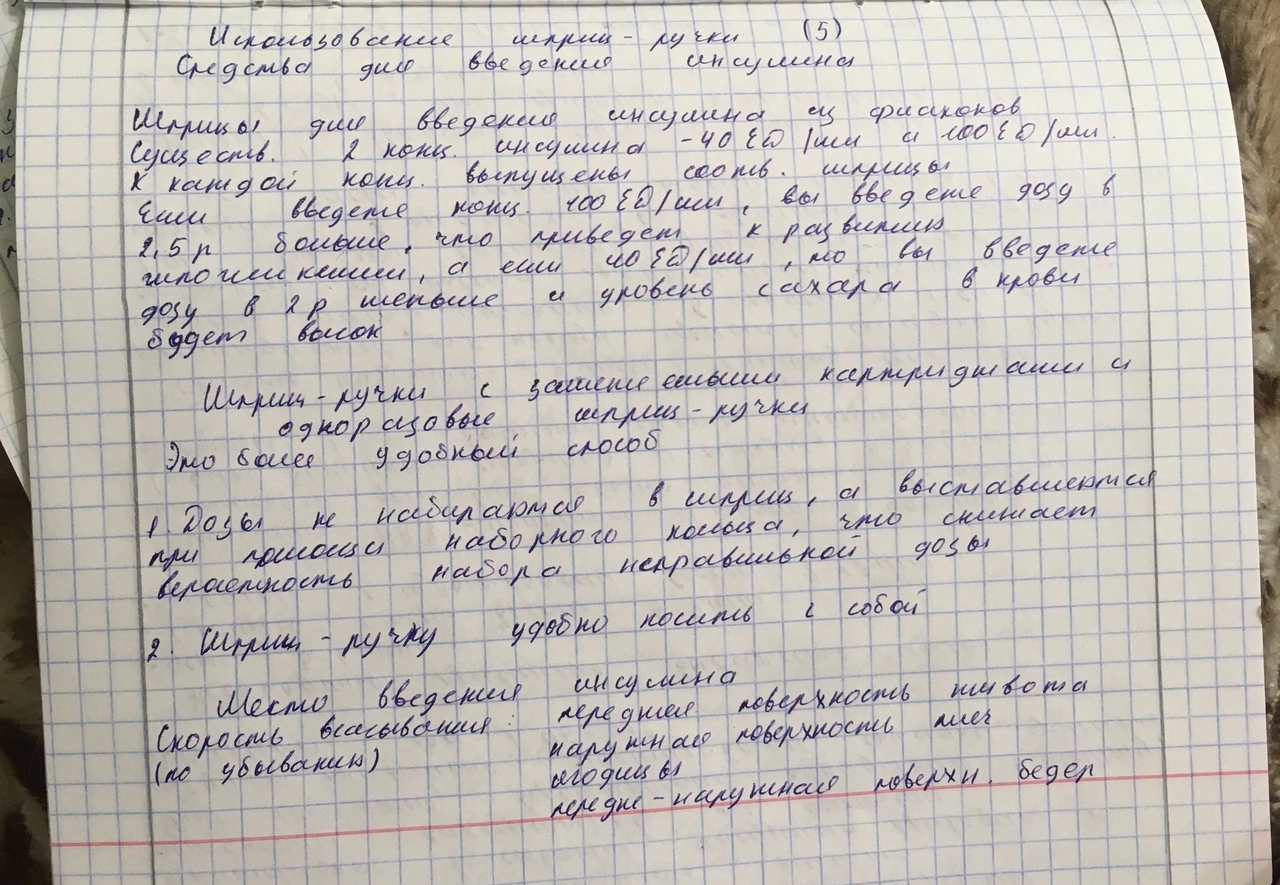 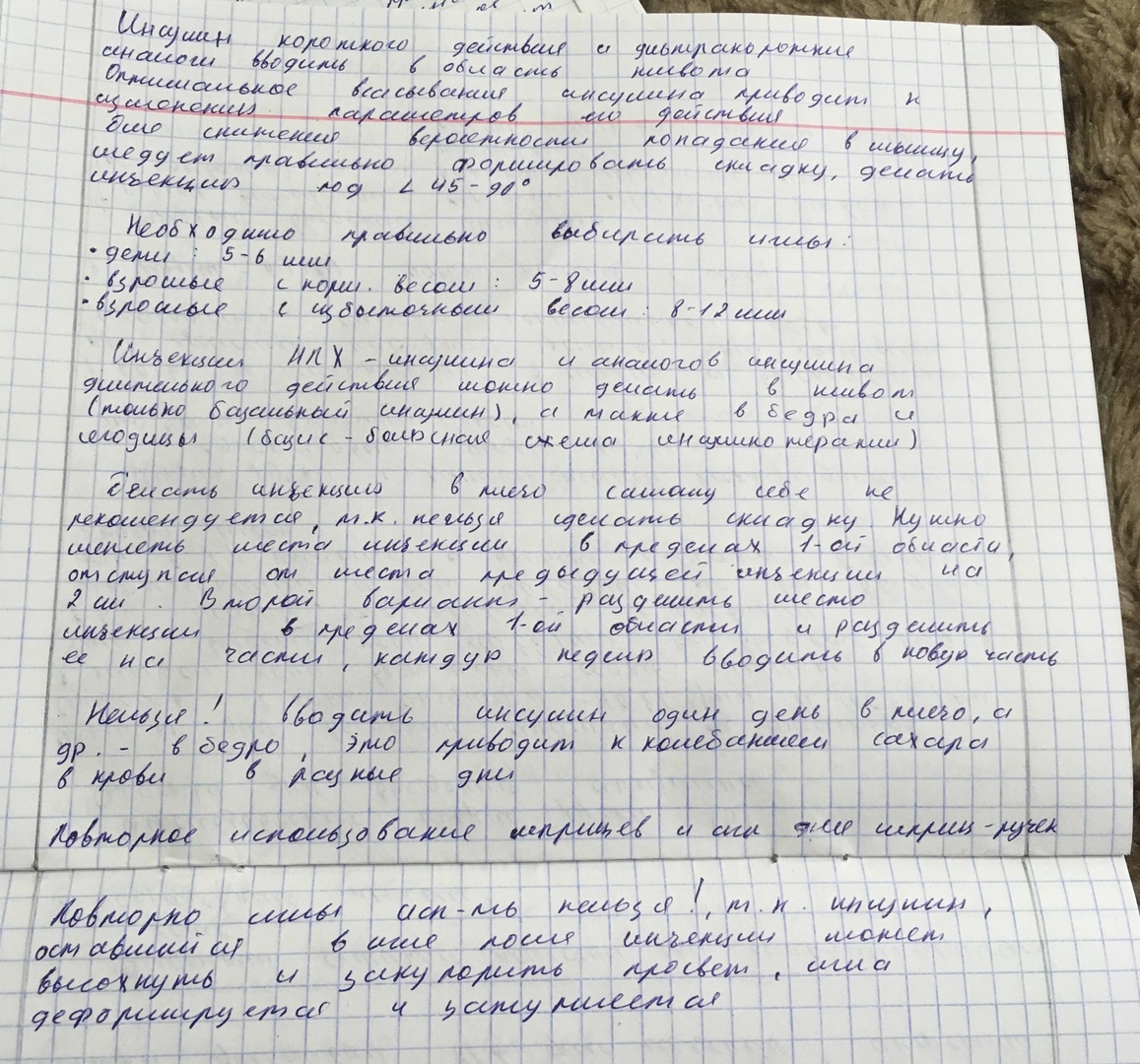 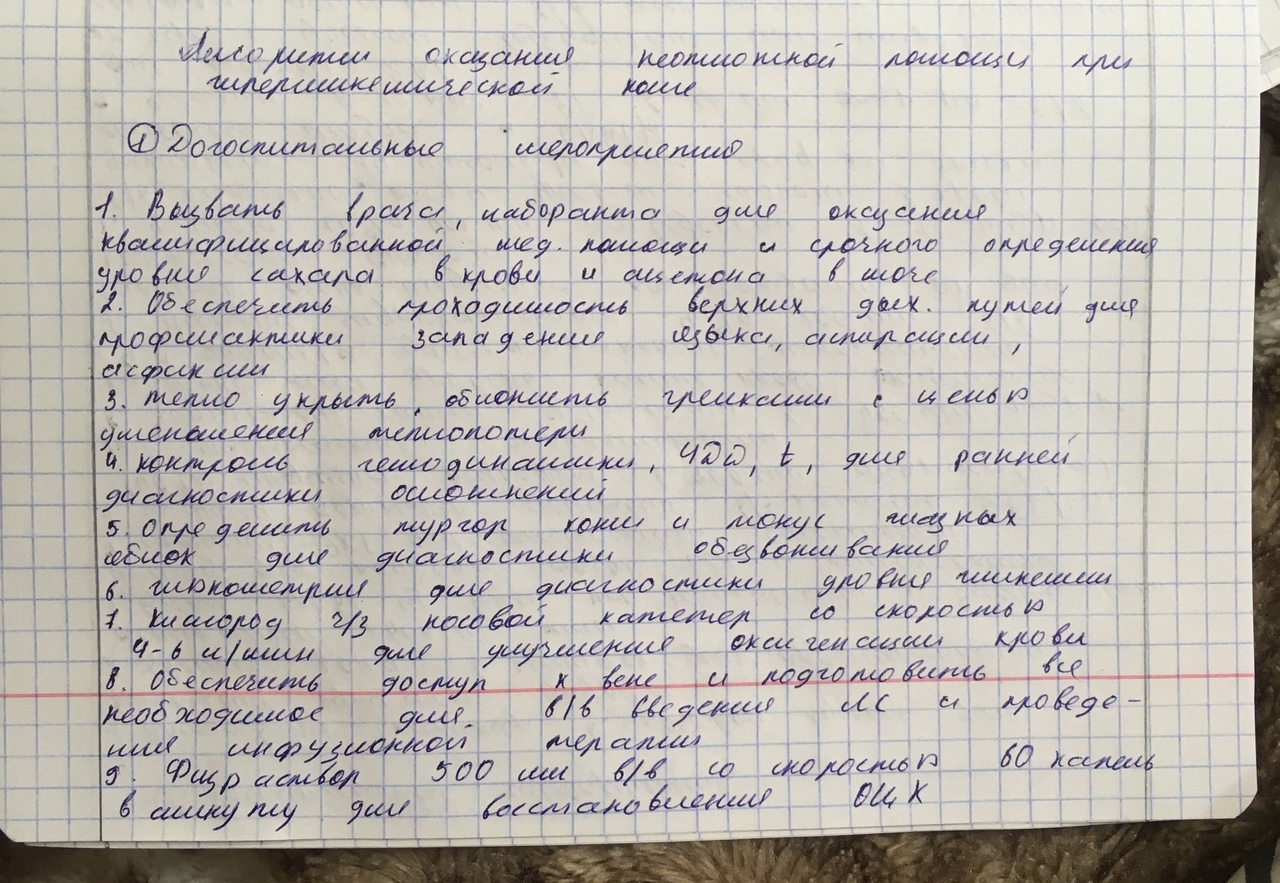 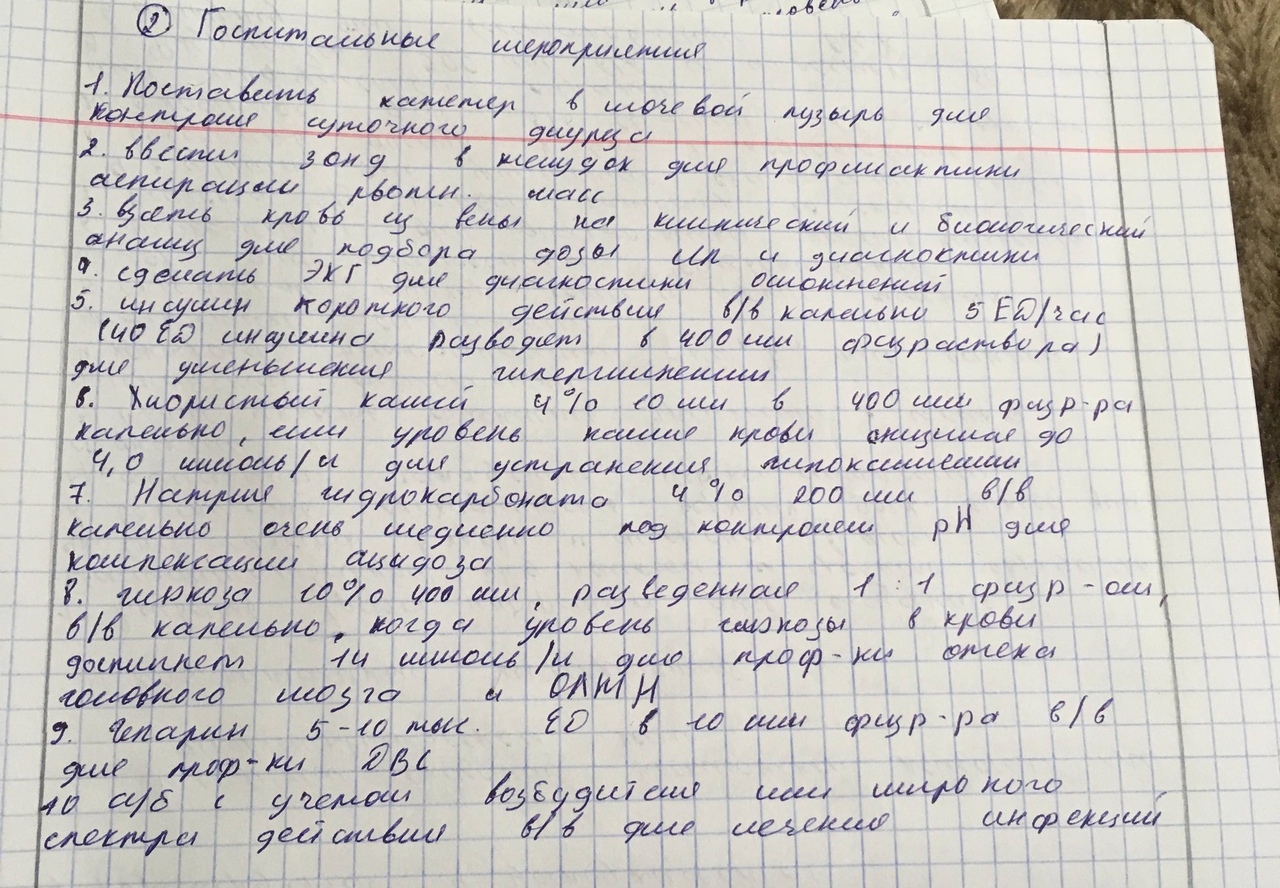 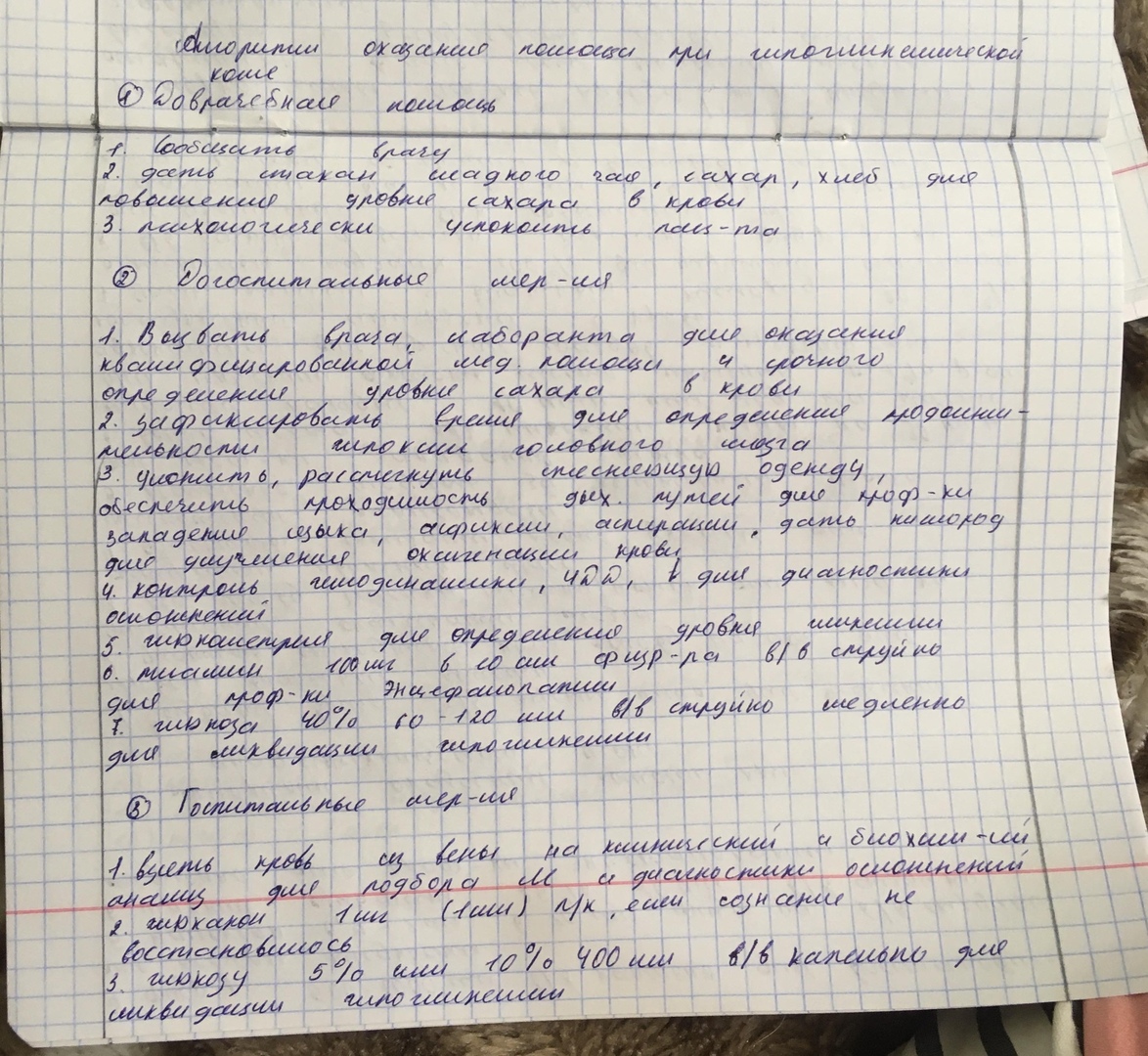 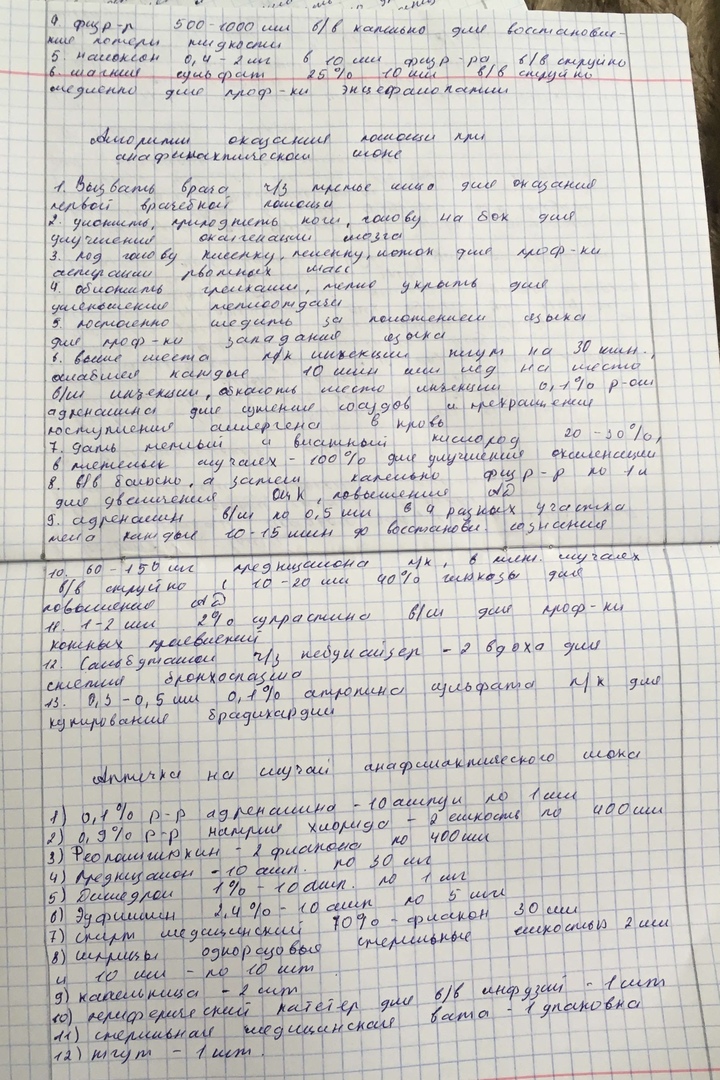 Резюме:
Тест: 10,11,41,43-Задачи: 3 задача решена неправильно; 4 задача решена правильно частично;Алгоритмы: +Итоговая оценка: 4  (хор.)